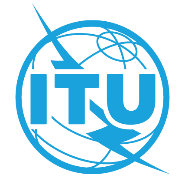 PREFACIOLa Unión Internacional de Telecomunicaciones (UIT) es el organismo especializado de las Naciones Unidas en el campo de las telecomunicaciones y de las tecnologías de la información y la comunicación. El Sector de Normalización de las Telecomunicaciones de la UIT (UIT-T) es un órgano permanente de la UIT. Este órgano estudia los aspectos técnicos, de explotación y tarifarios y publica Recomendaciones sobre los mismos, con miras a la normalización de las telecomunicaciones en el plano mundial.La Asamblea Mundial de Normalización de las Telecomunicaciones (AMNT), que se celebra cada cuatro años, establece los temas que han de estudiar las Comisiones de Estudio del UIT-T, que a su vez producen Recomendaciones sobre dichos temas.La aprobación de Recomendaciones por los Miembros del UIT-T es el objeto del procedimiento establecido en la Resolución 1 de la AMNT.En ciertos sectores de la tecnología de la información que corresponden a la esfera de competencia del UIT-T, se preparan las normas necesarias en colaboración con la ISO y la CEI.  UIT  2022Reservados todos los derechos. Ninguna parte de esta publicación puede reproducirse por ningún procedimiento sin previa autorización escrita por parte de la UIT.RESOLUCIÓN 54 (Rev. Ginebra, 2022)Grupos Regionales de las Comisiones de Estudio del Sector de Normalización 
de las Telecomunicaciones de la UIT(Florianópolis, 2004; Johannesburgo, 2008; Dubái, 2012; Hammamet, 2016; Ginebra, 2022)La Asamblea Mundial de Normalización de las Telecomunicaciones (Ginebra, 2022),considerandoa)	que el Artículo 14 del Convenio de la UIT autoriza la creación de Comisiones de Estudio con miras a la normalización de las telecomunicaciones a nivel mundial;b)	que el Artículo 17 de la Constitución de la UIT indica que "el Sector de Normalización de las Telecomunicaciones tendrá como funciones el logro de los objetivos de la Unión en materia de normalización de las telecomunicaciones (…), teniendo presentes las preocupaciones particulares de los países en desarrollo, ...";c)	que, en la Resolución 58 (Rev. Busán, 2014) de la Conferencia de Plenipotenciarios, se resuelve que la UIT "siga estrechando las relaciones con las organizaciones regionales de telecomunicación, incluida la organización de las seis reuniones preparatorias regionales de la UIT para las Conferencias de Plenipotenciarios y otras Conferencias y Asambleas de los Sectores, según corresponda";d)	que, en la Resolución 123 (Rev. Dubái, 2018) de la Conferencia de Plenipotenciarios, se encarga al Secretario General de la UIT y a los Directores de las tres Oficinas que colaboren estrechamente en la ejecución de iniciativas que permitan reducir la brecha de normalización entre los países en desarrollo1 y los países desarrollados, y que sigan colaborando con las organizaciones regionales competentes y apoyen su labor en esta esfera;e)	que, en la Resolución 191 (Rev. Dubái, 2018) de la Conferencia de Plenipotenciarios, se reconoce que el principio básico de la cooperación y la colaboración entre los Sectores es evitar la duplicación de las actividades entre los Sectores y garantizar que el trabajo se efectúe de manera eficiente y eficaz;f)	el siguiente resultado del Sector de Normalización de las Telecomunicaciones de la UIT (UIT-T) en el Plan Estratégico de la Unión para 2020-2023, adoptado en virtud de la Resolución 71 (Rev. Dubái, 2018) de la Conferencia de Plenipotenciarios, cuyo objetivo es promover la participación activa de los Miembros y, en particular, los países en desarrollo en la definición y adopción de normas internacionales no discriminatorias con miras a reducir la brecha de normalización:–	mayor participación en el proceso de normalización del UIT-T, incluida la asistencia a reuniones, la presentación de contribuciones, la adopción de posiciones de liderazgo y la acogida de reuniones/talleres, especialmente por parte de los países en desarrollo;g)	que los trabajos de ciertas Comisiones de Estudio, especialmente los relativos a los principios de tarificación y contabilidad, las cuestiones políticas y económicas de las telecomunicaciones/tecnologías de la información y la comunicación (TIC) internacionales, las redes de la próxima generación, la Internet de las cosas y las redes futuras, la seguridad, la calidad, la movilidad y los sistemas multimedios, siguen teniendo una gran importancia estratégica para los países en desarrollo,reconociendoa)	que el Artículo 43 de la Constitución (véase el número 194) indica que "los Estados Miembros se reservan el derecho a celebrar conferencias regionales, concertar acuerdos regionales y crear organizaciones regionales, con el fin de resolver problemas de telecomunicación que puedan ser tratados en un plano regional...";b)	que el Artículo 14A del Convenio y la Resolución 1 (Rev. Ginebra, 2022) de la presente Asamblea afirman que las principales obligaciones del Grupo Asesor de Normalización de las Telecomunicaciones (GANT) son "estudiar las prioridades, los programas, las actividades, las cuestiones financieras y las estrategias del Sector de Normalización de las Telecomunicaciones", "proporcionar directrices para la labor de las Comisiones de Estudio", y "recomendar medidas dirigidas, en particular, a intensificar la cooperación y la coordinación con otros órganos pertinentes";c)	que la Resolución 1 (Rev. Ginebra, 2022) establece el Reglamento Interno del UIT-T;d)	que la Resolución 22 (Rev. Ginebra, 2022) de la presente Asamblea autoriza al GANT a actuar en los periodos entre asambleas mundiales de normalización de las telecomunicaciones y asigna al GANT la responsabilidad respecto de las Recomendaciones de la serie A (Organización del trabajo del UIT-T);e)	el creciente nivel de participación e implicación de los países en desarrollo en todas las Comisiones de Estudio del UIT-T;f)	el establecimiento exitoso de Grupos Regionales específicos en las Comisiones de Estudio 2, 3, 5, 11, 12, 13, 17 y 20 del UIT-T;g)	que las reuniones de los Grupos Regionales antes mencionados de las Comisiones de Estudio del UIT-T las organiza la UIT y pueden recibir apoyo de organizaciones regionales y/o organismos regionales de normalización;h)	los satisfactorios resultados obtenidos gracias al enfoque regional adoptado en el marco de las actividades de las Comisiones de Estudio rectoras;i)	la importancia creciente de las actividades de la mayoría de esos Grupos Regionales y el número cada vez mayor de cuestiones que estas abarcan,observandoa)	la necesidad de acrecentar la participación de los países en desarrollo en las tareas de otras Comisiones de Estudio para poder tener mejor en cuenta, dentro del mandato de la UIT y de sus Comisiones de Estudio, sus necesidades y preocupaciones específicas, a fin de reducir la brecha de normalización;b)	la necesidad de mejorar y reforzar la organización y los métodos de trabajo de las Comisiones de Estudio del UIT-T en aras de incrementar la participación de los países en desarrollo, a fin de aumentar la eficacia y la eficiencia de los trabajos de normalización internacional y mejorar las sinergias con los demás Sectores de la UIT;c)	la importancia de disponer de marcos de concertación adecuados para la formulación y el estudio de las Cuestiones, la preparación de contribuciones y la labor de capacitación;d)	la necesidad de que los países en desarrollo estén más presentes y sean más activos en los foros de normalización del UIT-T;e)	la necesidad de alentar una participación más amplia en las actividades del UIT-T, por ejemplo, de Instituciones Académicas, conforme a lo estipulado en la Resolución 169 (Rev. Dubái, 2018) de la Conferencia de Plenipotenciarios, del sector privado y de expertos que trabajen en el campo de normalización internacional de las telecomunicaciones/TIC, especialmente de países en desarrollo;f)	las limitaciones presupuestarias, especialmente las de las instituciones de los países en desarrollo, para asistir a eventos del UIT-T que revistan un interés especial para los mismos,teniendo presenteque las seis principales organizaciones regionales de telecomunicaciones, a saber, la Telecomunidad Asia-Pacífico (APT), la Conferencia Europea de Administraciones de Correos y Telecomunicaciones (CEPT), la Comisión Interamericana de Telecomunicaciones (CITEL), la Unión Africana de Telecomunicaciones (UAT), el Consejo de Ministros Árabes de Telecomunicaciones e Información representado por la Secretaría General de la Liga de Estados Árabes (LEA) y la Comunidad Regional de Comunicaciones (CRC), procuran cooperar estrechamente con la Unión, como se indica en la Resolución 58 (Rev. Busán 2014),tomando en consideracióna)	las experiencias y lecciones aprendidas por las Comisiones de Estudio y sus Grupos Regionales con respecto a la estructura operacional y orgánica y a los métodos de trabajo, en consonancia con el Reglamento Interno del UIT-T descrito en la Resolución 1 (Rev. Ginebra, 2022), que podrían servir para ampliar y mejorar el nivel de la participación de los países en desarrollo en las actividades de normalización internacionales y facilitar el cumplimiento de los objetivos de la Resolución 123 (Rev. Dubái, 2018) de la Conferencia de Plenipotenciarios;b)	el procedimiento específico de aprobación de Recomendaciones previsto para los Grupos Regionales de la Comisión de Estudio 3 del UIT-T, que figura en el número 9.2.1.1 de la Resolución 1 (Rev. Ginebra, 2022),reconociendo ademása)	que un enfoque común y coordinado en materia de normalización internacional podría servir para fomentar la promoción de las actividades de normalización en los países en desarrollo;b)	que la organización de reuniones conjuntas de Grupos Regionales de diferentes Comisiones de Estudio del UIT-T, en particular si se concatenan con un taller regional y/o una reunión de una organización regional y/o un organismo regional de normalización, podría alentar la participación de los países en desarrollo en dichas reuniones y aumentar la eficacia de esas reuniones conjuntas;c)	que, por lo general, en los países en desarrollo, un reducido número de expertos en normalización se ocupa de numerosas actividades de normalización en el seno de sus administraciones, incluidos los temas que atañen a las Cuestiones que estudian simultáneamente varias Comisiones de Estudio UIT-T,resuelve1	apoyar, caso por caso, en la medida que sea posible, la creación coordinada de Grupos Regionales de Comisiones de Estudio del UIT-T, con al menos dos miembros de apoyo de la región concernida que se comprometan a contribuir activamente al estudio de los temas asignados a los Grupos Regionales;2	que las Comisiones de Estudio del UIT-T elaboren mandatos y métodos de trabajo para estos Grupos Regionales e informen al GANT a efectos de la coordinación entre las Comisiones de Estudio;3	que la composición de los Grupos Regionales de las Comisiones de Estudio del UIT-T sea coherente con el considerando c) y cuente con el apoyo de las organizaciones regionales de telecomunicaciones identificadas en el teniendo presente de esta Resolución;4	que los representantes de los Estados Miembros y de los Miembros de Sector que pertenezcan a la región interesada puedan participar plenamente en los Grupos Regionales de las Comisiones de Estudio del UIT-T;5	que los representantes de los Asociados e Instituciones Académicas que pertenezcan tanto a una Comisión de Estudio rectora del UIT-T, como a la región interesada, puedan participar en los Grupos Regionales de dicha Comisión de Estudio del UIT-T, con la salvedad de los procesos de toma de decisiones y las actividades de coordinación, teniendo en cuenta la Resolución 169 (Rev. Dubái, 2018);6	que, en principio, en las reuniones de los Grupos Regionales de otras Comisiones de Estudio sólo participarán los delegados y los representantes de los Estados Miembros, los Miembros de Sector, las Instituciones Académicas y los Asociados de la correspondiente Comisión de Estudio de la región; no obstante, los Grupos Regionales podrán invitar a otros participantes a asistir a la totalidad o a parte de una reunión, en la medida en que tales participantes estén calificados para asistir a las sesiones de la Comisión de Estudio en pleno;7	alentar la cooperación de los Grupos Regionales de las Comisiones de Estudio del UIT-T con otras entidades de normalización regionales (organizaciones regionales de telecomunicaciones, organismos regionales de normalización y otros), especialmente con las organizaciones regionales de telecomunicaciones identificadas en el teniendo presente de esta Resolución, así como la celebración de reuniones de los Grupos Regionales de las Comisiones de Estudio del UIT-T conjuntamente con talleres de la UIT en la región,invita a las regiones y a sus Estados Miembros1	a proseguir la creación de Grupos Regionales en las Comisiones de Estudio rectoras del UIT-T en sus respectivas regiones, de conformidad con los resuelve de esta Resolución, y a prestar apoyo a las reuniones y actividades de los Grupos Regionales, si procede, en coordinación con la Oficina de Normalización de las Telecomunicaciones;2	a elaborar proyectos de mandato y de métodos de trabajo para esos Grupos Regionales, que deben ser coherentes y aprobados por las Comisiones de Estudio rectoras, en relación con las esferas de interés de las mismas;3	a crear organismos regionales de normalización, llegado el caso, y a promover la organización de reuniones conjuntas y coordinadas con los Grupos Regionales de Comisiones de Estudio del UIT-T en sus respectivas regiones, con el propósito de que los organismos de normalización en cuestión puedan acoger esas reuniones de los Grupos Regionales y que las reuniones de los Grupos Regionales se celebren conjuntamente con talleres temáticos de la UIT en la región, siempre que sea posible;4	a proponer candidatos para la presidencia y la vicepresidencia de los Grupos Regionales;5	a fomentar la candidatura de mujeres a los puestos de dirección de los Grupos Regionales;6	a alentar a miembros del UIT-T de la región que reúnan los requisitos necesarios a participar en las reuniones de sus Grupos Regionales, y a considerar la terminación de un Grupo Regional cuando ya no sea necesario,invita a los Grupos Regionales así creados1	a difundir información relativa a la normalización de las telecomunicaciones, alentando la participación de los países en desarrollo en las actividades de normalización en sus regiones, y a presentar a la respectiva Comisión de Estudio rectora, de conformidad con los mandatos aprobados, contribuciones por escrito en las que se reflejen las prioridades de sus respectivas regiones;2	a cooperar estrechamente con las respectivas organizaciones regionales de telecomunicaciones, las distintas organizaciones de normalización y las Oficinas Regionales de la UIT, a crear posibles sinergias y a informar de su labor en sus regiones a las Comisiones de Estudio rectoras pertinentes del UIT-T,encarga a las Comisiones de Estudio y al Grupo Asesor de Normalización de las Telecomunicaciones1	que coordinen reuniones conjuntas de los Grupos Regionales de las Comisiones de Estudio del UIT-T;2	que examinen e identifiquen las Cuestiones de mayor interés para los Estados Miembros y los Miembros de Sector de los países en desarrollo, con el fin de mantenerlos al corriente de la elaboración de las normas internacionales en el contexto de los Grupos Regionales de las Comisiones de Estudio del UIT-T,encarga al Director de la Oficina de Normalización de las Telecomunicaciones que, en colaboración con la Directora de la Oficina de Desarrollo de las Telecomunicacionescon sujeción a los recursos asignados o aportados disponibles,1	facilite todo el apoyo necesario para la creación y el buen funcionamiento de los Grupos Regionales de las Comisiones de Estudio del UIT-T;2	considere la posibilidad de celebrar, en las regiones pertinentes y cuando sea posible, eventos (talleres, foros, seminarios, cursos de capacitación, etc.) en conjunción con las reuniones de los Grupos Regionales del UIT-T y viceversa;3	adopte todas las medidas necesarias para facilitar la organización de reuniones de estos Grupos Regionales de Comisiones de Estudio del UIT-T y talleres en las regiones pertinentes,pide al Director de la Oficina de Normalización de las Telecomunicacionesque coopere con la Directora de la Oficina de Desarrollo de las Telecomunicaciones y con el Director de la Oficina de Radiocomunicaciones, según convenga, para:i)	seguir prestando asistencia específica a los Grupos Regionales de las Comisiones de Estudio del UIT-T;ii)	fomentar la utilización de métodos de trabajo electrónicos para asistir a los miembros de los Grupos Regionales;iii)	tomar las medidas necesarias para facilitar las reuniones de los Grupos Regionales, con objeto de favorecer las sinergias necesarias entre los tres Sectores y mejorar así la eficacia y la eficiencia de las Comisiones de Estudio.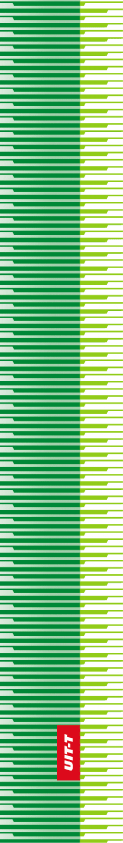 Unión Internacional de TelecomunicacionesUnión Internacional de TelecomunicacionesUnión Internacional de TelecomunicacionesUIT-TSECTOR  DE  NORMALIZACIÓN
DE  LAS  TELECOMUNICACIONES
DE  LA  UITSECTOR  DE  NORMALIZACIÓN
DE  LAS  TELECOMUNICACIONES
DE  LA  UITASAMBLEA MUNDIAL DE NORMALIZACIÓN DE LAS TELECOMUNICACIONESGinebra, 1-9 de marzo de 2022ASAMBLEA MUNDIAL DE NORMALIZACIÓN DE LAS TELECOMUNICACIONESGinebra, 1-9 de marzo de 2022ASAMBLEA MUNDIAL DE NORMALIZACIÓN DE LAS TELECOMUNICACIONESGinebra, 1-9 de marzo de 2022ASAMBLEA MUNDIAL DE NORMALIZACIÓN DE LAS TELECOMUNICACIONESGinebra, 1-9 de marzo de 2022Resolución 54 – Grupos Regionales de las Comisiones de Estudio del Sector de Normalización de las Telecomunicaciones de la UITResolución 54 – Grupos Regionales de las Comisiones de Estudio del Sector de Normalización de las Telecomunicaciones de la UITResolución 54 – Grupos Regionales de las Comisiones de Estudio del Sector de Normalización de las Telecomunicaciones de la UITResolución 54 – Grupos Regionales de las Comisiones de Estudio del Sector de Normalización de las Telecomunicaciones de la UIT